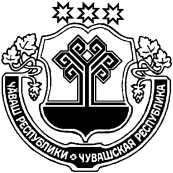 О внесении изменений в постановление администрации Краснооктябрьского сельского поселения от 22.03.2019 №14 «О муниципальной программе Краснооктябрьского сельского поселения Шумерлинского района «Развитие сельского хозяйства и регулирование рынка сельскохозяйственной продукции, сырья и продовольствия Краснооктябрьского сельского поселения Шумерлинского района Чувашской Республики»Администрация Краснооктябрьского сельского поселения Шумерлинского района  Чувашской Республики   п о с т а н о в л я е т:1. Внести в постановление администрации Краснооктябрьского сельского поселения  Шумерлинского района от 22.03.2019 №14 «О муниципальной программе Краснооктябрьского сельского поселения Шумерлинского района «Развитие сельского хозяйства и регулирование рынка сельскохозяйственной продукции, сырья и продовольствия Краснооктябрьского сельского поселения Шумерлинского района Чувашской Республики» (далее – Муниципальная программа)  следующие изменения: 1.1. Абзац  9 «Объемы финансирования муниципальной программы с разбивкой по годам ее реализации» паспорта муниципальной программы изложить в новой редакции:  1.2. Раздел 3 «Обоснование объема финансовых ресурсов, необходимых для реализации Муниципальной программы (с расшифровкой по источникам финансирования, по этапам и годам реализации Муниципальной программы) изложить в новой редакции:«Раздел III. Обоснование объема финансовых ресурсов,необходимых для реализации Муниципальной программы 
(с расшифровкой по источникам финансирования, по этапам и годам реализации Муниципальной программы)Расходы Муниципальной программы формируются за счет средств федерального бюджета, республиканского бюджета Чувашской Республики, бюджет Краснооктябрьского сельского поселения и средств внебюджетных источников.При софинансировании мероприятий Муниципальной программы из внебюджетных источников могут использоваться в том числе различные инструменты государственно-частного партнерства.Прогнозируемые объемы бюджетных ассигнований на реализацию мероприятий подпрограммы в 2019-2035 годах составляют 573,9 тыс. рублей, из них средства:федерального бюджета – 0, 0 тыс. рублей, в том числе:в 2019 году –0,0 тыс. рублей;в 2020 году –0 тыс. рублей;в 2021 году –0,0  тыс. рублей;в 2022 году –0,0  тыс. рублей;в 2023 году –0,0  тыс. рублей;в 2024 году –0,0  тыс. рублей;в 2025 году –0,0   тыс. рублей;в 2026 -  годы –0,0  тыс. рублей;в 2031 – 2035 годы –0,0  тыс. рублейреспубликанского бюджета Чувашской Республики –448  тыс. рублей, в том числе:в 2019 году –448  тыс. рублей;в 2020 году –0,0  тыс. рублей;в 2021 году –0,0  рублей;в 2022 году –0,0  тыс. рублей;в 2023 году –0,0  тыс. рублей;в 2024 году –0,0  тыс. рублей;в 2025 году –0,0  тыс. рублей;в 2026 - 2030 годы – 0,0  тыс. рублей;в 2031 – 2035 годы –0,0  тыс. рублей;бюджета Краснооктябрьского сельского поселения –125,9 тыс. рублей, в том числе:в 2019 году –125,9 тыс. рублей;в 2020 году –0,0  тыс. рублей;в 2021 году –0,0  тыс. рублей;в 2022 году –0,0 тыс. рублей;в 2023 году –0,0  тыс. рублей;в 2024 году –0,0  тыс. рублей;в 2025 году –0,0  тыс. рублей;в 2026 - 2030 годы –0 тыс. рублей;в 2031 – 2035 годы –0 тыс. рублейвнебюджетных источников – 0 тыс. рублей, в том числе:в 2019 году – 0,0 тыс. рублей;в 2020 году – 0 ,0 тыс. рублей;в 2021 году – 0,0  тыс. рублей;в 2022 году – 0,0 тыс. рублей;в 2023 году – 0,0 тыс. рублей;в 2024 году – 0,0 тыс. рублей;    в 2025 году – 0,0 тыс. рублей.Объемы финансирования Муниципальной программы подлежат ежегодному уточнению исходя из реальных возможностей бюджетов всех уровней.Финансирование Муниципальной программы во временном разрезе отражено в табл. 1. Таблица 1Финансирование Муниципальной программы в 2019–2035 годах(тыс. рублей)1.3. Ресурсное обеспечение и прогнозная (справочная) оценка расходов за счет всех источников финансирования реализации Муниципальной программы 
Краснооктябрьского сельского поселения Шумерлинского района Чувашской республики «Развитие сельского хозяйства и регулирование рынка сельскохозяйственной продукции, сырья и продовольствия Краснооктябрьского сельского поселения Шумерлинского района Чувашской Республики»  изложить согласно приложению №1 к настоящему постановлению;1.4. абзац 7 паспорта подпрограммы «Устойчивое развитие сельских территорий» Муниципальной Программы изложить в следующей редакции: 1.5.  Приложение №1 к подпрограмме «Устойчивое развитие сельских территорий» Муниципальной программы Краснооктябрьского сельского поселения Шумерлинского «Развитие сельского хозяйства и регулирование рынка сельскохозяйственной продукции, сырья и продовольствия»  изложить согласно приложению № 2 к настоящему постановлению.2. Настоящее постановление вступает в силу после его опубликования в информационном издании «Вестник Краснооктябрьского сельского поселения Шумерлинского района».Глава Краснооктябрьскогосельского поселения				     	                             Т.В ЛазареваПриложение № 1 к постановлению администрации Краснооктябрьского сельского поселения Шумерлинского района от 22 октября  2019  № 58к Муниципальной программе Краснооктябрьского сельского поселения Шумерлинского района Чувашской республики «Развитие сельского хозяйства и регулирование рынка сельскохозяйственной продукции, сырья и продовольствия»Ресурсное обеспечение и прогнозная (справочная) оценка расходов за счет всех источников финансирования реализации Муниципальной программы 
Краснооктябрьского сельского поселения Шумерлинского района Чувашской республики «Развитие сельского хозяйства и регулирование рынка сельскохозяйственной продукции, сырья и продовольствия Краснооктябрьского сельского поселения Шумерлинского района Чувашской Республики» Приложение № 2 к постановлению администрации Краснооктябрьского сельского поселения Шумерлинского района от 22.10.2019  № 58к подпрограмме «Устойчивое развитие сельских территорий» Муниципальной программы Краснооктябрьского сельского поселения Шумерлинского «Развитие сельского хозяйства и регулирование рынка сельскохозяйственной продукции, сырья и продовольствия»Ресурсное обеспечение реализации подпрограммы «Устойчивое развитие сельских территорий» Муниципальной программы Краснооктябрьского сельского поселения Шумерлинского района «Развитие сельского хозяйства и регулирование рынка сельскохозяйственной продукции, сырья и продовольствия Краснооктябрьского сельского поселения Шумерлинского района Чувашской Республики»ЧĂВАШ  РЕСПУБЛИКИÇĚМĚРЛЕ РАЙОНĚЧУВАШСКАЯ РЕСПУБЛИКА ШУМЕРЛИНСКИЙ  РАЙОН  ХĚРЛĔ ОКТЯБРЬ ЯЛ ПОСЕЛЕНИЙĚН АДМИНИСТРАЦИЙĚ  ЙЫШĂНУ   22 октября 2019 № 58Хěрле Октябрь поселокěАДМИНИСТРАЦИЯКРАСНООКТЯБРЬСКОГО СЕЛЬСКОГО ПОСЕЛЕНИЯ ПОСТАНОВЛЕНИЕ    22 октября  2019  №  58  поселок Красный Октябрь«Объемы финансирования муниципальной программы с разбивкой по годам ее реализации Прогнозируемые объемы бюджетных ассигнований на реализацию мероприятий подпрограммы в 2019-2035 годах составляют 573.9 тыс.руб.из них средства:федерального бюджета – 0, 0 тыс. рублей, в том числе:в 2019 году –0,0 тыс. рублей;в 2020 году –0 тыс. рублей;в 2021 году –0,0  тыс. рублей;в 2022 году –0,0  тыс. рублей;в 2023 году –0,0  тыс. рублей;в 2024 году –0,0  тыс. рублей;в 2025 году –0,0   тыс. рублей;в 2026 -  годы –0,0  тыс. рублей;в 2031 – 2035 годы –0,0  тыс. рублейреспубликанского бюджета Чувашской Республики –448  тыс. рублей, в том числе:в 2019 году –448  тыс. рублей;в 2020 году –0,0  тыс. рублей;в 2021 году –0,0  рублей;в 2022 году –0,0  тыс. рублей;в 2023 году –0,0  тыс. рублей;в 2024 году –0,0  тыс. рублей;в 2025 году –0,0  тыс. рублей;в 2026 - 2030 годы – 0,0  тыс. рублей;в 2031 – 2035 годы –0,0  тыс. рублей;бюджета Краснооктябрьского сельского поселения –125,9 тыс. рублей, в том числе:в 2019 году –125,9 тыс. рублей;в 2020 году –0,0  тыс. рублей;в 2021 году –0,0  тыс. рублей;в 2022 году –0,0 тыс. рублей;в 2023 году –0,0  тыс. рублей;в 2024 году –0,0  тыс. рублей;в 2025 году –0,0  тыс. рублей;в 2026 - 2030 годы –0 тыс. рублей;в 2031 – 2035 годы –0 тыс. рублейвнебюджетных источников –573,90 тыс. рублей, в том числе:в 2019 году – 0,0 тыс. рублей;в 2020 году – 0 ,0 тыс. рублей;в 2021 году – 0,0  тыс. рублей;в 2022 году – 0,0 тыс. рублей;в 2023 году – 0,0 тыс. рублей;в 2024 году – 0,0 тыс. рублей;    в 2025 году – 0,0 тыс. рублей.»;Всегов том числев том числев том числев том числев том числев том числев том числев том числев том числев том числеВсего2019 г.2020 г.2021 г.2022 г.2023 г.2024 г.2025 г.2019-2025гг.2026-2030гг.2031-
2035 гг.Всего573,9    573,90,00,00,00,00,00,00,00,00,0в том числе за счет средств:федерального бюджета0,00,00,00,00,00,00,00,00,00,00,0республиканского бюджета Чувашской Республики4484480,00,00,00,00,00,00,00,00,0бюджет Краснооктябрьского сельского поселения125,9125,90,00,00,00,00,00,00,00,00,0внебюджетных источников0,00,00,00,00,00,00,00,00,00,00,0»;«Объемы финансирования  подпрограммы с разбивкой по годам реализации подпрограммыПрогнозируемые объемы бюджетных ассигнований на реализацию мероприятий подпрограммы в 2019-2035 годах составляют 573,9    тыс. рублей.из них средства:федерального бюджета – 0, 0 тыс. рублей, в том числе:в 2019 году –0,0 тыс. рублей;в 2020 году –0 тыс. рублей;в 2021 году –0,0  тыс. рублей;в 2022 году –0,0  тыс. рублей;в 2023 году –0,0  тыс. рублей;в 2024 году –0,0  тыс. рублей;в 2025 году –0,0   тыс. рублей;в 2026 -  годы –0,0  тыс. рублей;в 2031 – 2035 годы –0,0  тыс. рублейреспубликанского бюджета Чувашской Республики –448  тыс. рублей, в том числе:в 2019 году –448  тыс. рублей;в 2020 году –0,0  тыс. рублей;в 2021 году –0,0  рублей;в 2022 году –0,0  тыс. рублей;в 2023 году –0,0  тыс. рублей;в 2024 году –0,0  тыс. рублей;в 2025 году –0,0  тыс. рублей;в 2026 - 2030 годы – 0,0  тыс. рублей;в 2031 – 2035 годы –0,0  тыс. рублей;бюджета Краснооктябрьского сельского поселения –125,9 тыс. рублей, в том числе:в 2019 году –125,9 тыс. рублей;в 2020 году –0,0  тыс. рублей;в 2021 году –0,0  тыс. рублей;в 2022 году –0,0 тыс. рублей;в 2023 году –0,0  тыс. рублей;в 2024 году –0,0  тыс. рублей;в 2025 году –0,0  тыс. рублей;в 2026 - 2030 годы –0 тыс. рублей;в 2031 – 2035 годы –0 тыс. рублейвнебюджетных источников – 0,0 тыс. рублей, в том числе:в 2019 году – 0,0 тыс. рублей;в 2020 году – 0 ,0 тыс. рублей;в 2021 году – 0,0  тыс. рублей;в 2022 году – 0,0 тыс. рублей;в 2023 году – 0,0 тыс. рублей;в 2024 году – 0,0 тыс. рублей;    в 2025 году – 0,0 тыс. рублей.Объем финансирования подлежит уточнению при утверждении бюджетов соответствующих уровней на очередной финансовый год и плановый период.»;СтатусНаименование Муниципальной программы Чувашской Республики (подпрограммы Муниципальной программы Краснооктябрьского сельского поселения Шумерлинского района Чувашской Республики, основного мероприятия)Код бюджетной классификацииКод бюджетной классификацииИсточники 
финансированияРасходы по годам, тыс. рублейРасходы по годам, тыс. рублейРасходы по годам, тыс. рублейРасходы по годам, тыс. рублейРасходы по годам, тыс. рублейРасходы по годам, тыс. рублейРасходы по годам, тыс. рублейРасходы по годам, тыс. рублейРасходы по годам, тыс. рублейСтатусНаименование Муниципальной программы Чувашской Республики (подпрограммы Муниципальной программы Краснооктябрьского сельского поселения Шумерлинского района Чувашской Республики, основного мероприятия)главный распорядитель бюджетных средствцелевая статья расходовИсточники 
финансирования20192020202120222023202420252026-20302031-20351234567891011121314Муниципальная программа Краснооктябрьского сельского поселения «Развитие сельского хозяйства и регулирование рынка сельскохозяйственной продукции, сырья и продовольствия Краснооктябрьского сельского поселения Шумерлинского района Чувашской Республики» 993Ц900000000всего573,9    0,00,00,00,00,00,00,00,0Муниципальная программа Краснооктябрьского сельского поселения «Развитие сельского хозяйства и регулирование рынка сельскохозяйственной продукции, сырья и продовольствия Краснооктябрьского сельского поселения Шумерлинского района Чувашской Республики» федеральный бюджет0,00,00,00,00,00,00,00,00,0Муниципальная программа Краснооктябрьского сельского поселения «Развитие сельского хозяйства и регулирование рынка сельскохозяйственной продукции, сырья и продовольствия Краснооктябрьского сельского поселения Шумерлинского района Чувашской Республики» 993Ц900000000республиканский бюджет Чувашской Республики4480,00,00,00,00,00,00,00,0Муниципальная программа Краснооктябрьского сельского поселения «Развитие сельского хозяйства и регулирование рынка сельскохозяйственной продукции, сырья и продовольствия Краснооктябрьского сельского поселения Шумерлинского района Чувашской Республики» 993Ц900000000бюджет Краснооктябрьского сельского поселения125,90,00,00,00,00,00,00,00,0Муниципальная программа Краснооктябрьского сельского поселения «Развитие сельского хозяйства и регулирование рынка сельскохозяйственной продукции, сырья и продовольствия Краснооктябрьского сельского поселения Шумерлинского района Чувашской Республики» внебюджетные источники0,00,00,05,00,00,00,00,00,0Подпрограмма «Развитие ветеринарии» хх всего0,00,00,00,00,00,00,00,00,0Подпрограмма «Развитие ветеринарии»х х федеральный бюджет0,00,00,00,00,00,00,00,00,0Подпрограмма «Развитие ветеринарии»ххреспубликанский бюджет Чувашской Республики0,00,00,00,00,00,00,00,00,0Подпрограмма «Развитие ветеринарии» хх Бюджет Краснооктябрьского сельского поселения0,00,00,00,00,00,00,00,00,0Подпрограмма «Развитие ветеринарии»х х Внебюджетные источники0,00,00,00,00,00,00,00,00,0Основное мероприятие 1Предупреждение и ликвидация болезней животных хх всего0,00,00,00,00,00,00,00,00,0Основное мероприятие 1Предупреждение и ликвидация болезней животных хх федеральный бюджет0,00,00,00,00,00,00,00,00,0Основное мероприятие 1Предупреждение и ликвидация болезней животных хх республиканский бюджет Чувашской Республики0,00,00,00,00,00,00,00,00,0Основное мероприятие 1Предупреждение и ликвидация болезней животных хх Бюджет Краснооктябрьского сельского поселения0,00,00,00,00,00,00,00,00,0Основное мероприятие 1Предупреждение и ликвидация болезней животных хх Внебюджетные источники0,00,00,00,00,00,00,00,00,0Подпрограмма «Устойчивое развитие сельских территорий» 993Ц900000000всего573,90,00,00,00,00,00,00,00,0Подпрограмма «Устойчивое развитие сельских территорий»  хх федеральный бюджет0,00,00,00,00,00,00,00,00,0Подпрограмма «Устойчивое развитие сельских территорий» 993Ц900000000республиканский бюджет Чувашской Республики4480,00,00,00,00,00,00,00,0Подпрограмма «Устойчивое развитие сельских территорий» 993Ц900000000бюджет Краснооктябрьского сельского поселения125,90,00,00,00,00,00,00,00,0Подпрограмма «Устойчивое развитие сельских территорий»  хх внебюджетные источники0,00,00,00,00,00,00,00,00,0Основное мероприятие 1Комплексное обустройство населенных пунктов, расположенных в сельской местности, объектами социальной и инженерной инфраструктуры, а также строительство и реконструкция автомобильных дорог993Ц900000000всего573,90,00,00,00,00,00,00,00,0Основное мероприятие 1Комплексное обустройство населенных пунктов, расположенных в сельской местности, объектами социальной и инженерной инфраструктуры, а также строительство и реконструкция автомобильных дорог хх федеральный бюджет0,00,00,00,00,00,00,00,00,0Основное мероприятие 1Комплексное обустройство населенных пунктов, расположенных в сельской местности, объектами социальной и инженерной инфраструктуры, а также строительство и реконструкция автомобильных дорог993Ц900000000республиканский бюджет Чувашской Республики4480,00,00,00,00,00,00,00,0Основное мероприятие 1Комплексное обустройство населенных пунктов, расположенных в сельской местности, объектами социальной и инженерной инфраструктуры, а также строительство и реконструкция автомобильных дорог993Ц900000000бюджет Краснооктябрьского сельского поселения125,90,00,00,00,00,00,00,00,0Основное мероприятие 1Комплексное обустройство населенных пунктов, расположенных в сельской местности, объектами социальной и инженерной инфраструктуры, а также строительство и реконструкция автомобильных дорог хх внебюджетные источники0,00,00,00,00,00,00,00,00,0СтатусСтатусНаименование подпрограммы Муниципальной программы (основного мероприятия, мероприятия)Задача подпрограммы Муниципальной программыОтветственный исполнитель, соисполнитель, участникКод бюджетной классификацииКод бюджетной классификацииКод бюджетной классификацииКод бюджетной классификацииИсточники финансированияРасходы по годам, тыс. рублейРасходы по годам, тыс. рублейРасходы по годам, тыс. рублейРасходы по годам, тыс. рублейРасходы по годам, тыс. рублейРасходы по годам, тыс. рублейРасходы по годам, тыс. рублейРасходы по годам, тыс. рублейРасходы по годам, тыс. рублейСтатусСтатусНаименование подпрограммы Муниципальной программы (основного мероприятия, мероприятия)Задача подпрограммы Муниципальной программыОтветственный исполнитель, соисполнитель, участникглавный распорядитель бюджетных средствраздел, подразделцелевая статья расходовгруппа (подгруппа) вида расходовИсточники финансирования20192020202120222023202420252026-20302031-20351123456789101112131415161718ПодпрограммаПодпрограмма"Устойчивое развитие сельских территорий"Администрация сельского поселения9930502,0409Ц9902S6570200всего573,90,00,00,00,00,00,00,00,0ПодпрограммаПодпрограмма"Устойчивое развитие сельских территорий"Администрация сельского поселенияхххфедеральный бюджет0,00,00,00,00,00,00,00,00,0ПодпрограммаПодпрограмма"Устойчивое развитие сельских территорий"Администрация сельского поселения9930502,0409Ц9902S6570200республиканский бюджет Чувашской Республики4480,00,00,00,00,00,00,00,0ПодпрограммаПодпрограмма"Устойчивое развитие сельских территорий"Администрация сельского поселения9930502,0409Ц9902S6570200бюджет Краснооктябрьского сельского поселения125,90,00,00,00,00,00,00,00,0ПодпрограммаПодпрограмма"Устойчивое развитие сельских территорий"Администрация сельского поселенияхххвнебюджетные источники0,00,00,00,00,00,00,00,00,0Цель "Качественное улучшение условий жизнедеятельности в сельской местности"Цель "Качественное улучшение условий жизнедеятельности в сельской местности"Цель "Качественное улучшение условий жизнедеятельности в сельской местности"Цель "Качественное улучшение условий жизнедеятельности в сельской местности"Цель "Качественное улучшение условий жизнедеятельности в сельской местности"Цель "Качественное улучшение условий жизнедеятельности в сельской местности"Цель "Качественное улучшение условий жизнедеятельности в сельской местности"Цель "Качественное улучшение условий жизнедеятельности в сельской местности"Цель "Качественное улучшение условий жизнедеятельности в сельской местности"Цель "Качественное улучшение условий жизнедеятельности в сельской местности"Цель "Качественное улучшение условий жизнедеятельности в сельской местности"Цель "Качественное улучшение условий жизнедеятельности в сельской местности"Цель "Качественное улучшение условий жизнедеятельности в сельской местности"Цель "Качественное улучшение условий жизнедеятельности в сельской местности"Цель "Качественное улучшение условий жизнедеятельности в сельской местности"Цель "Качественное улучшение условий жизнедеятельности в сельской местности"Цель "Качественное улучшение условий жизнедеятельности в сельской местности"Цель "Качественное улучшение условий жизнедеятельности в сельской местности"Цель "Стимулирование инвестиционной активности в агропромышленном комплексе за счет формирования благоприятных инфраструктурных условий в сельской местности"Цель "Стимулирование инвестиционной активности в агропромышленном комплексе за счет формирования благоприятных инфраструктурных условий в сельской местности"Цель "Стимулирование инвестиционной активности в агропромышленном комплексе за счет формирования благоприятных инфраструктурных условий в сельской местности"Цель "Стимулирование инвестиционной активности в агропромышленном комплексе за счет формирования благоприятных инфраструктурных условий в сельской местности"Цель "Стимулирование инвестиционной активности в агропромышленном комплексе за счет формирования благоприятных инфраструктурных условий в сельской местности"Цель "Стимулирование инвестиционной активности в агропромышленном комплексе за счет формирования благоприятных инфраструктурных условий в сельской местности"Цель "Стимулирование инвестиционной активности в агропромышленном комплексе за счет формирования благоприятных инфраструктурных условий в сельской местности"Цель "Стимулирование инвестиционной активности в агропромышленном комплексе за счет формирования благоприятных инфраструктурных условий в сельской местности"Цель "Стимулирование инвестиционной активности в агропромышленном комплексе за счет формирования благоприятных инфраструктурных условий в сельской местности"Цель "Стимулирование инвестиционной активности в агропромышленном комплексе за счет формирования благоприятных инфраструктурных условий в сельской местности"Цель "Стимулирование инвестиционной активности в агропромышленном комплексе за счет формирования благоприятных инфраструктурных условий в сельской местности"Цель "Стимулирование инвестиционной активности в агропромышленном комплексе за счет формирования благоприятных инфраструктурных условий в сельской местности"Цель "Стимулирование инвестиционной активности в агропромышленном комплексе за счет формирования благоприятных инфраструктурных условий в сельской местности"Цель "Стимулирование инвестиционной активности в агропромышленном комплексе за счет формирования благоприятных инфраструктурных условий в сельской местности"Цель "Стимулирование инвестиционной активности в агропромышленном комплексе за счет формирования благоприятных инфраструктурных условий в сельской местности"Цель "Стимулирование инвестиционной активности в агропромышленном комплексе за счет формирования благоприятных инфраструктурных условий в сельской местности"Цель "Стимулирование инвестиционной активности в агропромышленном комплексе за счет формирования благоприятных инфраструктурных условий в сельской местности"Цель "Стимулирование инвестиционной активности в агропромышленном комплексе за счет формирования благоприятных инфраструктурных условий в сельской местности"Цель "Стимулирование инвестиционной активности в агропромышленном комплексе за счет формирования благоприятных инфраструктурных условий в сельской местности"Основное мероприятие 1Комплексное обустройство населенных пунктов, расположенных в сельской местности, объектами социальной и инженерной инфраструктуры, а также строительство и реконструкция автомобильных дорогповышение уровня комплексного обустройства населенных пунктов, расположенных в сельской местности, объектами социальной и инженерной инфраструктурыКомплексное обустройство населенных пунктов, расположенных в сельской местности, объектами социальной и инженерной инфраструктуры, а также строительство и реконструкция автомобильных дорогповышение уровня комплексного обустройства населенных пунктов, расположенных в сельской местности, объектами социальной и инженерной инфраструктурыКомплексное обустройство населенных пунктов, расположенных в сельской местности, объектами социальной и инженерной инфраструктуры, а также строительство и реконструкция автомобильных дорогповышение уровня комплексного обустройства населенных пунктов, расположенных в сельской местности, объектами социальной и инженерной инфраструктурыКомплексное обустройство населенных пунктов, расположенных в сельской местности, объектами социальной и инженерной инфраструктуры, а также строительство и реконструкция автомобильных дорогповышение уровня комплексного обустройства населенных пунктов, расположенных в сельской местности, объектами социальной и инженерной инфраструктурыКомплексное обустройство населенных пунктов, расположенных в сельской местности, объектами социальной и инженерной инфраструктуры, а также строительство и реконструкция автомобильных дорогповышение уровня комплексного обустройства населенных пунктов, расположенных в сельской местности, объектами социальной и инженерной инфраструктурыКомплексное обустройство населенных пунктов, расположенных в сельской местности, объектами социальной и инженерной инфраструктуры, а также строительство и реконструкция автомобильных дорогповышение уровня комплексного обустройства населенных пунктов, расположенных в сельской местности, объектами социальной и инженерной инфраструктурыКомплексное обустройство населенных пунктов, расположенных в сельской местности, объектами социальной и инженерной инфраструктуры, а также строительство и реконструкция автомобильных дорогповышение уровня комплексного обустройства населенных пунктов, расположенных в сельской местности, объектами социальной и инженерной инфраструктурыКомплексное обустройство населенных пунктов, расположенных в сельской местности, объектами социальной и инженерной инфраструктуры, а также строительство и реконструкция автомобильных дорогповышение уровня комплексного обустройства населенных пунктов, расположенных в сельской местности, объектами социальной и инженерной инфраструктурыКомплексное обустройство населенных пунктов, расположенных в сельской местности, объектами социальной и инженерной инфраструктуры, а также строительство и реконструкция автомобильных дорогповышение уровня комплексного обустройства населенных пунктов, расположенных в сельской местности, объектами социальной и инженерной инфраструктурыКомплексное обустройство населенных пунктов, расположенных в сельской местности, объектами социальной и инженерной инфраструктуры, а также строительство и реконструкция автомобильных дорогповышение уровня комплексного обустройства населенных пунктов, расположенных в сельской местности, объектами социальной и инженерной инфраструктурыКомплексное обустройство населенных пунктов, расположенных в сельской местности, объектами социальной и инженерной инфраструктуры, а также строительство и реконструкция автомобильных дорогповышение уровня комплексного обустройства населенных пунктов, расположенных в сельской местности, объектами социальной и инженерной инфраструктурыКомплексное обустройство населенных пунктов, расположенных в сельской местности, объектами социальной и инженерной инфраструктуры, а также строительство и реконструкция автомобильных дорогповышение уровня комплексного обустройства населенных пунктов, расположенных в сельской местности, объектами социальной и инженерной инфраструктурыКомплексное обустройство населенных пунктов, расположенных в сельской местности, объектами социальной и инженерной инфраструктуры, а также строительство и реконструкция автомобильных дорогповышение уровня комплексного обустройства населенных пунктов, расположенных в сельской местности, объектами социальной и инженерной инфраструктурыКомплексное обустройство населенных пунктов, расположенных в сельской местности, объектами социальной и инженерной инфраструктуры, а также строительство и реконструкция автомобильных дорогповышение уровня комплексного обустройства населенных пунктов, расположенных в сельской местности, объектами социальной и инженерной инфраструктурыКомплексное обустройство населенных пунктов, расположенных в сельской местности, объектами социальной и инженерной инфраструктуры, а также строительство и реконструкция автомобильных дорогповышение уровня комплексного обустройства населенных пунктов, расположенных в сельской местности, объектами социальной и инженерной инфраструктурыКомплексное обустройство населенных пунктов, расположенных в сельской местности, объектами социальной и инженерной инфраструктуры, а также строительство и реконструкция автомобильных дорогповышение уровня комплексного обустройства населенных пунктов, расположенных в сельской местности, объектами социальной и инженерной инфраструктурыКомплексное обустройство населенных пунктов, расположенных в сельской местности, объектами социальной и инженерной инфраструктуры, а также строительство и реконструкция автомобильных дорогповышение уровня комплексного обустройства населенных пунктов, расположенных в сельской местности, объектами социальной и инженерной инфраструктурыКомплексное обустройство населенных пунктов, расположенных в сельской местности, объектами социальной и инженерной инфраструктуры, а также строительство и реконструкция автомобильных дорогповышение уровня комплексного обустройства населенных пунктов, расположенных в сельской местности, объектами социальной и инженерной инфраструктурыМероприятие 1.1Обустройство населенных пунктов, расположенных в сельской местности, объектами социальной и инженерной инфраструктуры с учетом комплексного (проектного) подходаОбустройство населенных пунктов, расположенных в сельской местности, объектами социальной и инженерной инфраструктуры с учетом комплексного (проектного) подходаответственный исполнитель – Администрация сельского поселениявсего573,90,00,00,00,00,00,00,00,0Мероприятие 1.1Обустройство населенных пунктов, расположенных в сельской местности, объектами социальной и инженерной инфраструктуры с учетом комплексного (проектного) подходаОбустройство населенных пунктов, расположенных в сельской местности, объектами социальной и инженерной инфраструктуры с учетом комплексного (проектного) подходаответственный исполнитель – Администрация сельского поселенияфедеральный бюджет0,00,00,00,00,00,00,00,00,0Мероприятие 1.1Обустройство населенных пунктов, расположенных в сельской местности, объектами социальной и инженерной инфраструктуры с учетом комплексного (проектного) подходаОбустройство населенных пунктов, расположенных в сельской местности, объектами социальной и инженерной инфраструктуры с учетом комплексного (проектного) подходаответственный исполнитель – Администрация сельского поселения9930502,0409Ц9902S6570200республиканский бюджеты4480,00,00,00,00,00,00,00,0Мероприятие 1.1Обустройство населенных пунктов, расположенных в сельской местности, объектами социальной и инженерной инфраструктуры с учетом комплексного (проектного) подходаОбустройство населенных пунктов, расположенных в сельской местности, объектами социальной и инженерной инфраструктуры с учетом комплексного (проектного) подходаответственный исполнитель – Администрация сельского поселениябюджет Краснооктябрьского сельского поселения125,90,00,00,00,00,00,00,00,0Мероприятие 1.1Обустройство населенных пунктов, расположенных в сельской местности, объектами социальной и инженерной инфраструктуры с учетом комплексного (проектного) подходаОбустройство населенных пунктов, расположенных в сельской местности, объектами социальной и инженерной инфраструктуры с учетом комплексного (проектного) подходаответственный исполнитель – Администрация сельского поселениявнебюджетные источники0,00,00,00,00,00,00,00,00,0